 B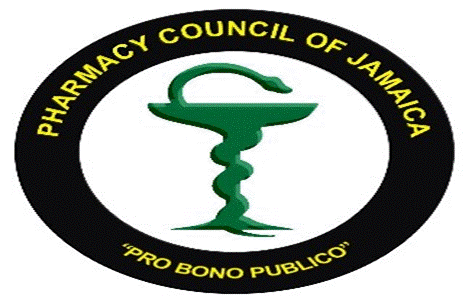 THE PHARMACY ACT, 1966(ACT 5 OF 1966)APPLICATION FOR REGISTRATION AS A PHARMACISTTo The Pharmacy Council 10Name of Applicant………………………………………………………………...(In Block Letters)Age of applicant……………………………………………………………………(Photostat of certified copies of Birth Certificate should be attached)Date of Application………………………..…… Telephone No.. ………………..............Address…………………………………………………………………………………….Email……………………………………………………………………………………….Qualification of applicant…………………………………………………........................………………………………………………………………………………………………………………………………………………………………………………………….(Photostat of certified copies of Qualifications should be attached)Three testimonials to be attached (Two from registered pharmacists and one other)Registration fee of $ 50.00 (USD) or its Jamaican equivalentTwo (2) Passport size photographs (certified to be true copies by a Justice of the Peace)……………………………………………………...Signature of applicantTo be completed by the RegistrarDate registered/refused…………………………………………………………………….Registration no…………………………………………………………………………….Date and No. of Gazette Notice in which registration published………………………….Reason for refusal, if refused………………………...…………………………………….………………………………………………………………………………………………………….……………………………………Signature of Registrar